Viktige dager: 	1. april – 2. Påskedag, barnehagen holder stengt		2. Planleggingsdag – barnehagen holder stengt.		8 april. Margrethe fyller 5 år! Hipp hurra!		10. april. Natalia og Daria fyller 5 år! Hipp Hurra!AprilMosetussene 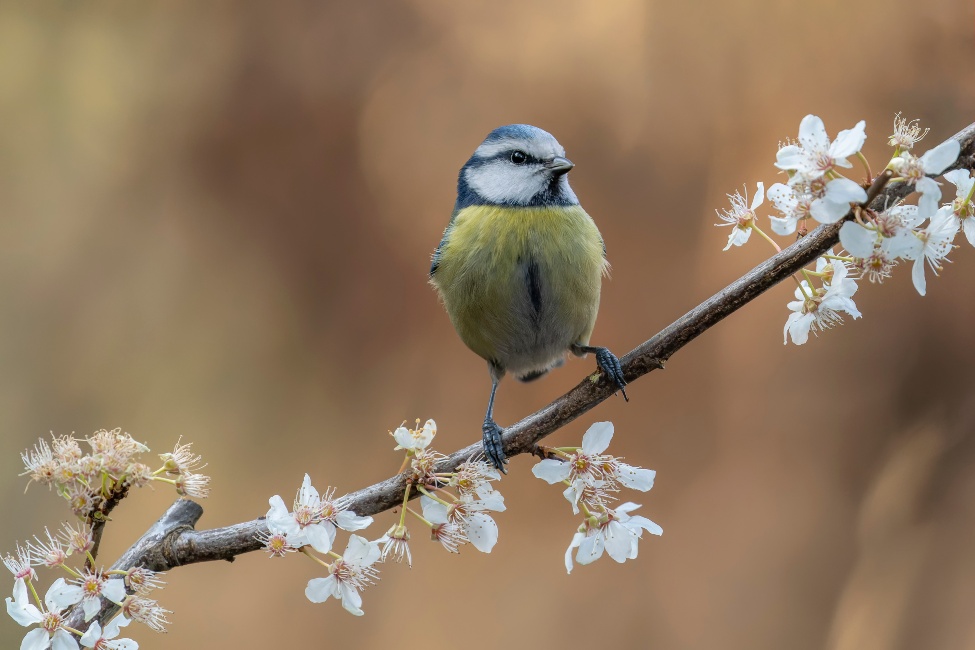 Tema:  VårFagområde: Natur, miljø og teknologi.2024Merknader123452. påskedag. Bhg. StengtPlanleggingsdag. Bhg. stengtLesestund Madla BibliotekKl1000Språkgrupper/LekegrupperBarnas dag/LekegrupperOnsdag: Avreise fra bhg. Senest kl 092089101112TurdagMargrethe 5 år!Språkgrupper/lekegrupperSpråkgrupper/LekegrupperNatalia & Daria 5 år!BesøksdagBarnas dag/LekegrupperTorsdagene kommer de barna som skal begynne på Tussene på besøk på formiddagen.15Turdag16Språkgrupper/lekegrupper17Språkgrupper/Lekegrupper18Besøksdag19Barnas dag/Lekegrupper2223242526TurdagSpråkgrupper/LekegrupperTur BarnemuseetBesøksdagAldersinndelte grupperOnsdag: Avreise fra bhg. Senest kl. 09502930TurdagSpråkgrupper/Lekegrupper